Υ Π Ε Υ Θ Υ Ν Η  ∆ Η Λ Ω Σ Η∆ηλώνω υπεύθυνα 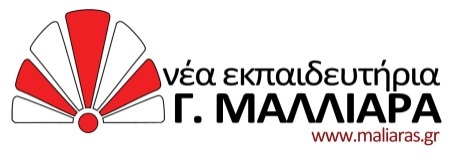 Ότι συναινώ στη συμμετοχή του/της γιου/κόρης μου σε όλες τις διδακτικές επισκέψεις και περιπάτους που θα προγραµµατιστούν από το Σχολείο, καθ’ όλη τη διάρκεια της φοίτησής του/της σε αυτό και θα πραγµατοποιηθούν µε τα σχολικά λεωφορεία των Νέων Εκπαιδευτηρίων Γ. Μαλλιάρα.Η εγγραφή στο Σχολείο σημαίνει την πλήρη και ανεπιφύλακτη αποδοχή του εσωτερικού κανονισμού του Σχολείου ( ΕΔΩ ) εκ μέρους τόσο των μαθητών όσο και των γονέων τους.Άλιµος, _______________Ο / Η δηλών /ούσα_______________                                                                                                                             (Υπογραφή)